Statistics and Probability Revision Statistics and Probability Revision Statistics and Probability Revision Statistics and Probability Revision 2(a)(a)(b)(c)(c)The bar chart shows the maximum July temperature, in , in each of four cities across the world.The bar chart shows the maximum July temperature, in , in each of four cities across the world.Here is a list of Brooke’s last seven scores in her spelling tests.(i) Write down the mode of these scores.(ii) Find the range of Brooke’s spelling test scores.The two-way table shows the favourite science of 90 students surveyed in Year 7 and Year 8. Complete the two-way table.The two-way table shows the favourite science of 90 students surveyed in Year 7 and Year 8. Complete the two-way table.(i) Write down the maximum July temperature for London.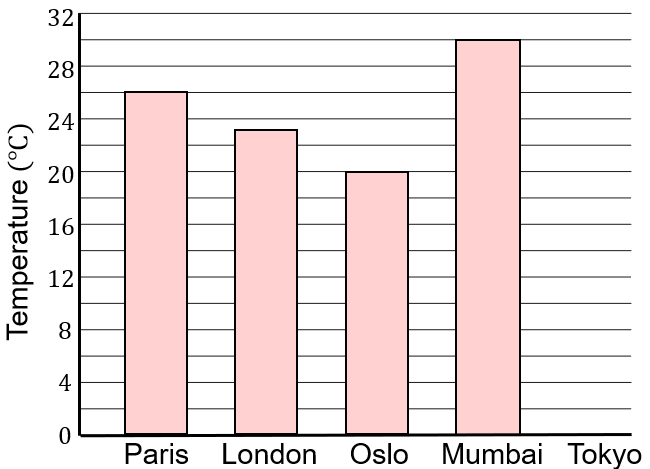 (ii) The maximum July temperature for Tokyo is . Draw a bar on the chart to show this information.(i) Write down the maximum July temperature for London.(ii) The maximum July temperature for Tokyo is . Draw a bar on the chart to show this information.Here is a list of Brooke’s last seven scores in her spelling tests.(i) Write down the mode of these scores.(ii) Find the range of Brooke’s spelling test scores.The two-way table shows the favourite science of 90 students surveyed in Year 7 and Year 8. Complete the two-way table.The two-way table shows the favourite science of 90 students surveyed in Year 7 and Year 8. Complete the two-way table.(d)(d)(e)(f)(f)A fair four-sided dice is thrown twice, and the scores added together. A fair four-sided dice is thrown twice, and the scores added together. Here are the number of books read by each of eight students across a one year period.(i) Find the median number of books read.(ii) Calculate the mean number of books read.(i) List all the members of the set (ii) List all the members of the set (i) List all the members of the set (ii) List all the members of the set (i) Complete the table to show all the possible scores.(ii) Find the probability that when the dice is thrown twice the total score is 4.(ii) Find the probability that when the dice is thrown the total score is an odd number.Here are the number of books read by each of eight students across a one year period.(i) Find the median number of books read.(ii) Calculate the mean number of books read.(i) List all the members of the set (ii) List all the members of the set (i) List all the members of the set (ii) List all the members of the set 